Strengths and Difficulties Questionnaire: Age 4-16 TO BE COMPLETED BY A MAIN CARER OF A CHILD AGED BETWEEN 4 and 16For each item, please mark the box for Not True, Somewhat True or Certainly True. It would help us if you answered all items as best you can even if you are not absolutely certain, or the items seem daft! Please give your answers on the basis of the child’s behaviour over the last six months.Child’s Name:  ………………...........……………….. Male/Female      Date of Birth: …./…../….Overall, do you think that your child has difficulties in one or more of the following areas: emotions, concentration, behaviour or being able to get on with other people?Signature:   	…………………………………………..Date: 	 ….. / ….. / ……..Mother/Father/Other (please specify) …………………….Thank you very much for your helpNot trueSomewhat trueCertainly trueConsiderate of other people’s feelingsRestless, overactive, cannot stay still for longOften complains of headaches, stomach-aches or sicknessShares readily with other children (treats, toys, pencils etc.)Often has temper tantrums or hot tempersRather solitary, tends to play aloneGenerally obedient, usually does what adults request Many worries, often seems worried Helpful if someone is hurt, upset or feeling ill Constantly fidgeting or squirmingHas at least one good friend Often fights with other children or bullies	themOften unhappy, downhearted or tearfulGenerally liked by other children Easily distracted, concentration wandersNervous or clingy in new situations, easily loses	confidenceKind to younger childrenOften lies and cheatsPicked on or bullied by other childrenOften volunteers to help others (parents, teachers, other children)Thinks things over before actingSteals from home, school or elsewhereGets on better with adults than with other childrenMany fears, easily scaredSees tasks through to the end, good attention spanNo difficulties Yes - Minor Difficulties Yes – more serious difficultiesYes – severe difficulties 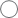 If you have answered ‘Yes’, please answer the following questions about	these difficulties If you have answered ‘Yes’, please answer the following questions about	these difficulties If you have answered ‘Yes’, please answer the following questions about	these difficulties If you have answered ‘Yes’, please answer the following questions about	these difficulties If you have answered ‘Yes’, please answer the following questions about	these difficulties How long have these difficulties been present?How long have these difficulties been present?How long have these difficulties been present?How long have these difficulties been present?How long have these difficulties been present?Less than a month1-5 months5-12 monthsOver a yearDo the difficulties upset or distress your child?Do the difficulties upset or distress your child?Do the difficulties upset or distress your child?Do the difficulties upset or distress your child?Do the difficulties upset or distress your child?Not at all Only a littleQuite a lot A great deal Do the difficulties interfere with your child’s everyday life in thefollowing areas?Do the difficulties interfere with your child’s everyday life in thefollowing areas?Do the difficulties interfere with your child’s everyday life in thefollowing areas?Do the difficulties interfere with your child’s everyday life in thefollowing areas?Do the difficulties interfere with your child’s everyday life in thefollowing areas?Not at all Only a littleQuite a lot A great deal HomelifeFriendshipsLearning Leisure Activities Do the difficulties put a burden on you or the family as a whole?Do the difficulties put a burden on you or the family as a whole?Do the difficulties put a burden on you or the family as a whole?Do the difficulties put a burden on you or the family as a whole?Do the difficulties put a burden on you or the family as a whole?Not at all Only a littleQuite a lot A great deal 